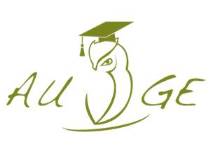 Bayerische Akademie für Umwelt, Gesundheit und nachhaltige EntwicklungProjekt nachhaltige Kanzlei des LSWBAnmeldung zum Netzwerktreffen am Donnerstag, 21. Juni 2018Bitte senden Sie Ihre Anmeldung bis spätestens Freitag, 8. Juni 2018, an:Sabine.maier@pfab-stb.deName der Kanzlei:__________________________________Ansprechpartner: ___________________________________	Ich nehme am Netzwerktreffen der nachhaltigen Steuerkanzleien mit (   )	Personen teil Ich möchte gerne regelmäßig Informationen zum Thema „Nachhaltige Kanzleient- wicklung“  erhalten.Der Kostenbeitrag beträgt EUR 40,00 pro Teilnehmer und beinhaltet nichtalkoholische Getränke und Verpflegung. Sie erhalten nach der Anmeldung eine schriftliche Bestätigung mit Angabe der Bankverbindung.